Vraag 1 ( 5 Punten ) bespreek volgende functie :  f(x) = x² + 5Tabel : Grafiek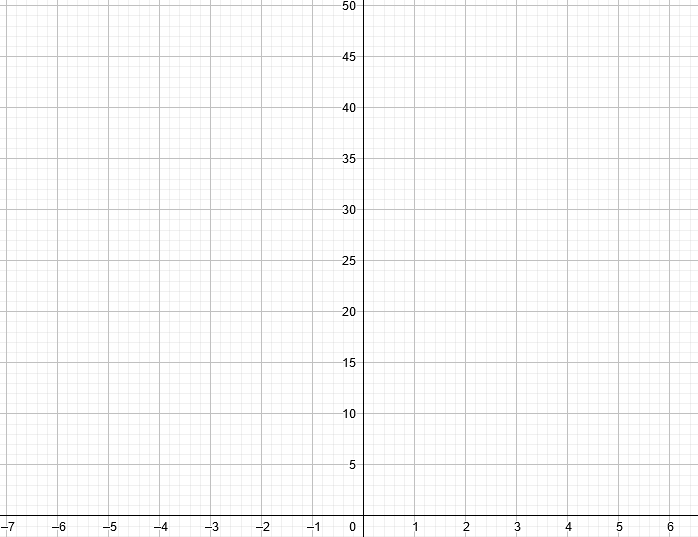 FUNCTIEVERLOOP			SYMMETRIE AS                                            TOPVraag 2 ( 5 Punten ) bespreek volgende functie :  f(x) = (x-2)²Tabel : GrafiekFUNCTIEVERLOOP			SYMMETRIE AS                                            TOPVraag 3 ( 5 Punten ) bespreek volgende functie :  f(x) = 2x² Tabel : GrafiekFUNCTIEVERLOOP			SYMMETRIE AS                                            TOPVraag 4 ( 5 Punten ) bespreek volgende functie :  f(x) = - (x-2)² - 3Tabel : Grafiek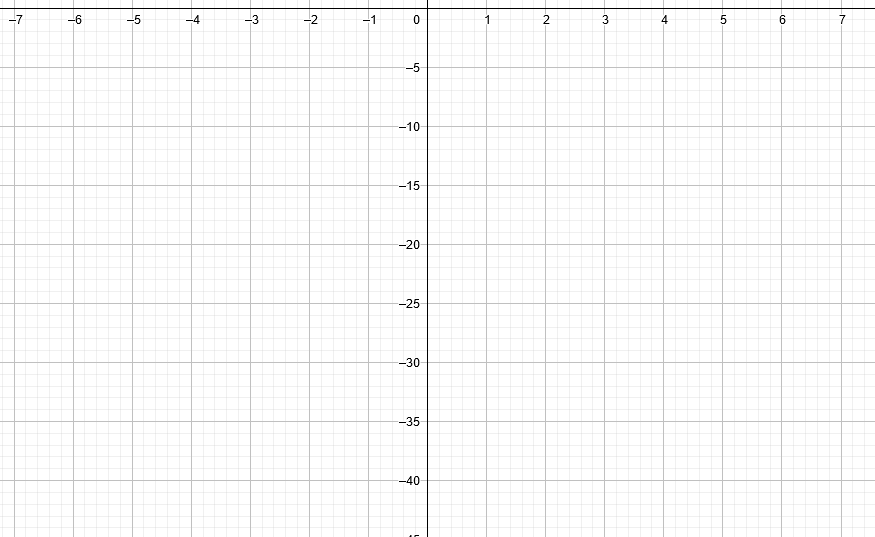 FUNCTIEVERLOOP			SYMMETRIE AS                                            TOP-5-4-3-2-1012345-5-4-3-2-1012345-5-4-3-2-1012345-5-4-3-2-1012345